                                         Thapar Institute of Engineering and Technology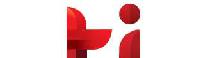 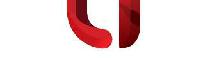 Patiala-147004, India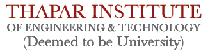 Date: 20.02.2020Advertisement for Junior Research Fellow (JRF) Position under SERB project in PhysicsApplications are invited from motivated and eligible Indian citizens for the position of Junior Research Fellow (JRF) in a sponsored research project of SERB, Govt. of India at the School of Physics and Materials Science, Thapar Institute of Engineering & Technology, Patiala with the details mentioned below.Date of Interview: 12th March, 2020. (Thursday)Project Details:Other Details:                                                           Principal InvestigatorDr. Alka Upadhyay, Associate Professor, School of Physics and Materials Science, Thapar Institute of Engineering and Technology, Patiala-147004                                            Thapar Institute of Engineering and Technology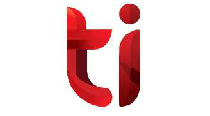    Patiala-147004, IndiaApplication Form for Junior Research Fellow (JRF) in SERB Sponsored ProjectProject Title: Spectroscopic analysis of heavy hadrons observed at LHCb, BaBar, and CDF accelerators using effective theoriesName:Male/Female:12.  Details of Universities/Institutions attended (from 10th Standard onwards)(Self Attested copies of certificates and mark sheets/grade cards must be presented at the time of interview)Professional Qualifying Examination Passed: GATE/NET/Equivalent: (Attested copy of certificate must be attached)14. Professional Experience (Teaching/Research/Industrial), if anyAny other relevant information:DeclarationI hereby declare that the entries made in this application form are correct to the best of my knowledge and belief.Place:	Signature of the applicantDate:Title of the ProjectSpectroscopic analysis of heavy hadrons observed at LHCb, BaBar, and CDF accelerators using effective theoriesSponsored AgencySERB (Govt. of India)Name of the Post Junior Research FellowshipVacancy 01 PostDuration03 Years or completion of the project, whichever is earlierPrincipal InvestigatorDr. Alka Upadhyay, Associate Professor, School of Physics and Materials Science, Thapar Institute of Engineering and Technology, Patiala-147004, India.QualificationEssential: M.Sc. in Physics/ Applied Physics / Pure Mathematics/ Mathematicsand scientific computation or equivalent degrees with at least 60% marks (or a CGPA of 6.5 in 10 point scale) or M.E. / M. Tech degrees with at least 60% marks (or a CGPA of 6.5 in 10 point scale) in Physics /Mathematics or its related disciplines.Additional desirable: Qualified NET/ GATE/equivalent.Age Limit Not more than 28 Years. SC/ST/OBC/Women/PD candidates will get age relaxation as per SERB, Govt. of India normsFellowshipFor NET / GATE qualified: Rs. 31,000/- per month for JRF (initial two years) and Rs.35,000/- per month for SRF (third year), plus HRA as per norms if accommodation is not provided by institute. For non NET / GATE: As per DST norms.ImportantThe assignment is purely temporary in nature and it is co-terminus with the project.No TA/DA will be paid for appearing in the interview and/or joining of the position.All the terms & conditions for this recruitment will be as per the guidelines of SERB, Govt. of India and TIET, Patiala. Institute reserves the right to cancel the recruitment without assigning any reason.Candidate selected for this position may apply for the regular PhD program provided they satisfy the eligibility criterion for PhD program in School of Physics, TIET, Patiala.Original documents of age proof/certificates/degrees/mark sheets and other testimonials must be presented at the time of interview.Only shortlisted candidate will be intimated via E-mail for interview. Candidates are advised to check their Email regularly. Incomplete application will not be accepted.How to ApplyEligible and interested candidates should send their detailed resume (CV) in the given Format through e-mail to Dr. Alka Upadhyay (alka@thapar.edu) mentioning the subject as “Application for JRF under CRG of SERB. Last date to receive the applications is 10th March, 2020.Affixrecent3.Father/Spouse’s Name:passportsizephotograph4.Mother Name:5.Address:5.Address:(i) Communication address(ii) Permanent address:(ii) Permanent address:6.Email id:7. Phone No:7. Phone No:8.Date of birth:9. Material status:9. Material status:10.Nationality:11. Caste category (OP/SC/ST/OBC/PH):11. Caste category (OP/SC/ST/OBC/PH):DegreeUniversity/College/YearSubject/s% Marks/ClassobtainedBoardCGPA/CPI(if any)Name ofSubjectRank /MarksQualifyingValid uptoExamination/Score/Percentiledate/yearName ofPositionType of workPeriodPeriodorganizationFromTo